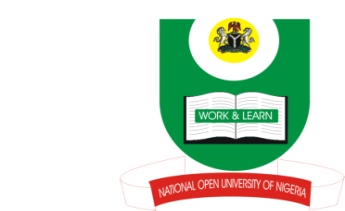 NATIONAL OPEN UNIVERSITY OF NIGERIA14-16 AHMADU BELLO WAY, VICTORIA ISLAND, LAGOSSCHOOL OF ARTS AND SOCIAL SCIENCESJUNE/JULY 2013 EXAMINATIONCOURSE CODE: INR321COURSE TITLE: FOREIGN POLICY ANALYSISTIME ALLOWED:3HRSINSTRUCTIONS: ANSWER 4 QUESTIONS IN ALL1.Define foreign policy and analyse problems associated with definition of foreign policy.  Also identify other related components of foreign policy.  (17 Marks)2. (a) What do you understand by “National Interest”? (5 Marks) (b) Evaluate the contributions of National interest to foreign policy formulation (12Marks)Globalisation has spawned a new international system. Discuss this in relation to the call for new foreign policy techniques and agenda. (17 Marks)From your study of the levels of analysis of foreign policy, would you say that people make history or does history make people? (17 Marks)5.	What are some of the models by which analysts attempt to understand how foreign policies are made? (17 Marks)Discuss how public opinion determines the foreign policy issues of the government of your country. (17 Marks)